IQAC ANNUAL DEPARTMENTAL REPORT Report for the Department of Political Science Year 2021-22 (Information should be compiled for the period starting from 1 st July 2021 to 30 th June 2022)) Name of the Teacher In-Charge of the Department: Disha Narula PART A List of courses (subjects) offered across the department during the year Courses (Subjects) that include experiential learning through project work/field work/internship (ifapplicable) Placement of outgoing students (On and Off-Campus Placements): Students progressing to higher education (passing in the previous academic batch): Students qualifying in state/national/ international level examinations Co-curricular programmes arranged by the Department: Soft skills Language and communication skills Life skills (Yoga, physical fitness, health and hygiene) ICT/computing skills Placement or Career related talks Preparation for competitive exam, etc. *Attendance Register with student’s signature to be maintained. Workshops/Seminars/Conferences (National/International) organized by the Department Outstanding visitors to the Department in the course of the academic year: No. of Department meetings held in the course of the academic year: 11_____ *Documentation of meetings with proper Agenda and Minutes to be maintained and kept with the department. Library: Budget for the year and its utilization Total no. of books/journals appertaining to the subject in the College Library: _________ Amount of Library Budget available to the Department: _________ No. of new books/journals added to the library for the Department in the year: _________ Laboratory Equipment available in the department (wherever applicable): Budget of expenditure on maintenance of the equipment: Actual expenditure on maintenance of the equipment: Stock register of equipment purchased and discarded in the academic year : Alumni Day and other Alumni related activities/events held during the year *Departments are suggested to maintain a proper alumni database with information related to placements, higher education, competitive exams, etc. Students in the Department who participated in academic events/competitions in other colleges anduniversities: List of students who were awarded honors/merit certificate/recognition from college and university orany other eminent institution: *Details of Sports/Cultural achievements to be provided in the society reports. Number of students of the Department who have participated in Community Developmentprogrammes:(from Society portal) Number of awards and recognitions received for extension activities from government /governmentrecognised bodies (only if done on department level) Details and activities of Incubation Centre/Entrepreneurial Support Systems formed by the department SWOC Analysis Future Plans PART B Attendance(a College Society/Administrative activity/Student Related Activity for which teachers in the Department areresponsible: *Details of events organized by the societies to be given in the society reports only. University assignments undertaken by teachers of the Department. (Paper setting for previous twosemesters for which results are declared, syllabus committees, Member of Board of Studies, Member of Department Research Committee, etc) Paper Setting/evaluation/curriculum development Publications (books, research papers/articles and book reviews) by members of the Departmentduring the course of the academic year. Number of research papers per teacher in the Journals notified on UGC website Number of books and chapters in edited volumes/books published and papers published innational/ international conference proceedings per teacher Participation of faculty in: International Conferences held abroad, with topic, place and dates National/International Conferences held in India, with topic, place and dates Teachers undergoing online/ face-to-face Faculty Development Programmes (FDP) (ProfessionalDevelopment Programmes, Orientation / Induction Programmes, Refresher Courses, Short Term Courses etc.) Honours received by faculty members at the International/National level Teachers who have completed Ph.D/ D.M/M.Ch./D.N.B Super speciality/D.Sc./D.Litt. during the year No record found. 	 	 	 	 Number of teachers registered as Research Supervisor and students registered under them: Grants received from Government and Non-Governmental agencies for research projects,endowments, Chairs, etc. Teachers provided with financial support to attend conferences/workshops and towardsmembership fee of professional bodies Mentor Ward Report *Attach the Mentor Ward List of the department teacher-wise with the report. 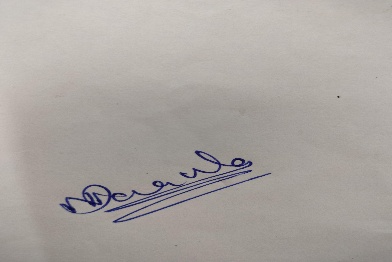 Instructions to fill the Departmental Report 		Programme means the degree. For example: B.A. Programme, B.A. Hons, etc. Course means the subjects taught within the Programme. For example: Human Resource Management, Calculus, etc. The departments are requested to maintain all the supporting documents/reports on a Google Drive Folder (via Department’s Mail ID) and attach the link of the respective folder in the tables above.  All the above information is mandatory to fill.  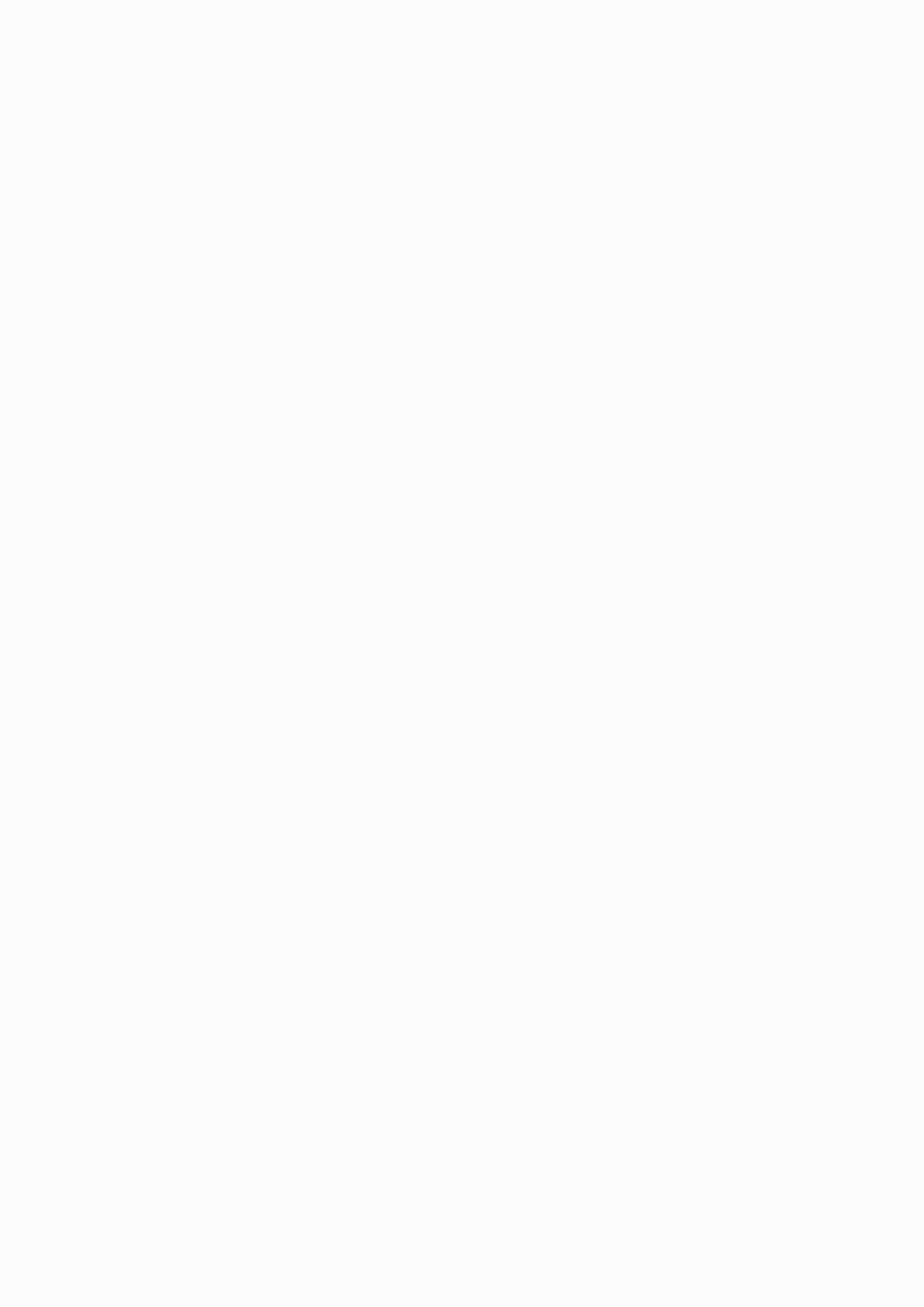 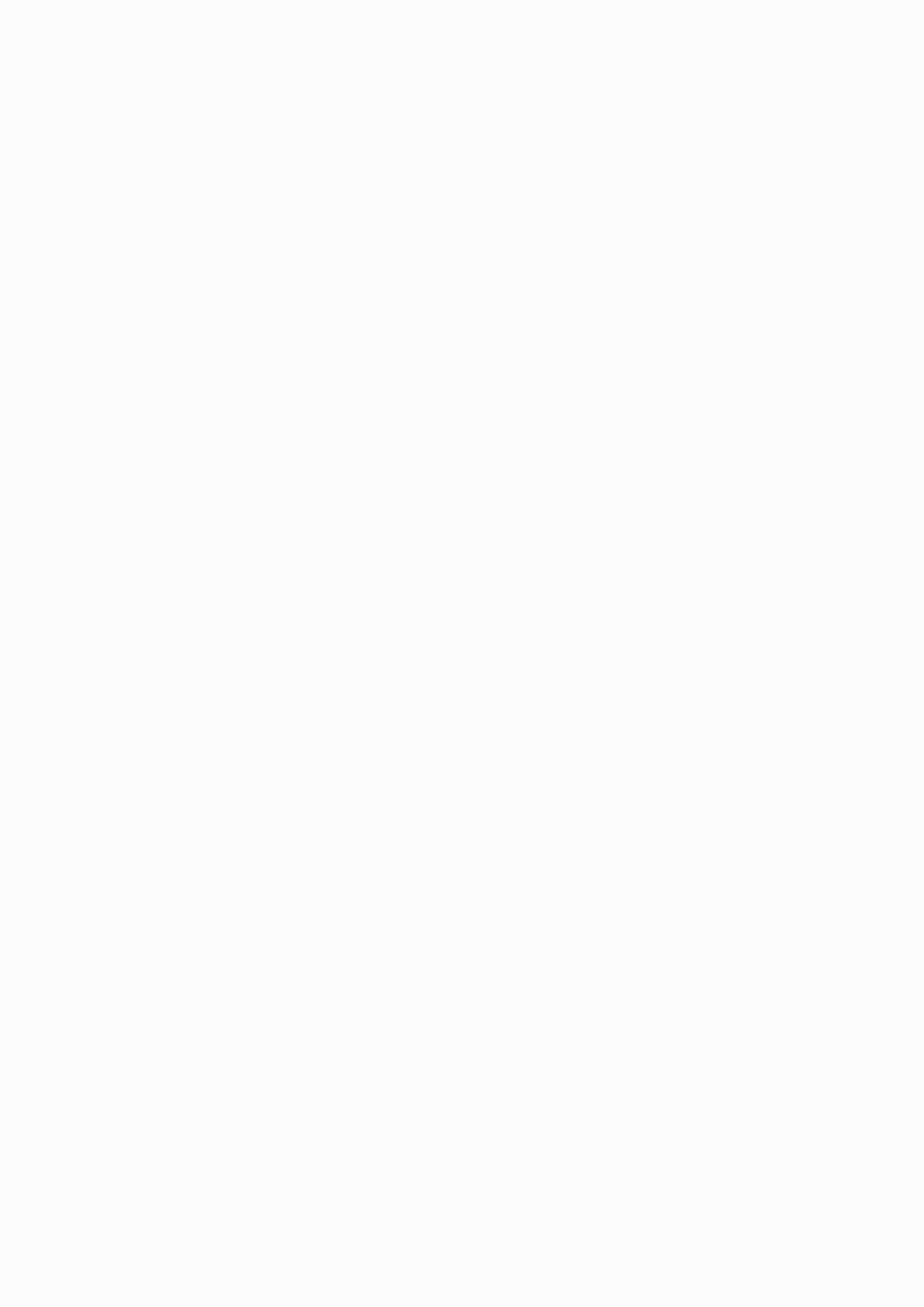 Program code Program Name Course code Course Name Year of introduction CC B. A. (Hons) Political Science 12321101 Understanding Political Theory 2021-22 CC B. A. (Hons) Political Science 12321102 Constitutional Government and Democracy in India 2021-22 GE B. A. (Hons) Political Science 12325908 United Nations and Global Conflicts 2021-22 CC B. A. (Hons) Political Science 12321201 Political Theory - Concepts and Debates 2021-22 CC B. A. (Hons) Political Science 12321202 Political Processes in India 2021-22 GE B. A. (Hons) Political Science 12325907 Politics of Globalization 2021-22 CC B. A. (Hons) Political Science 12321302 Perspectives on Public Administration 2021-22 CC B. A. (Hons) Political Science 12321403 Global Politics 2021-22 SEC B. A. (Hons) Political Science 12323902 Public Opinion and Survey Research 2021-22 CC B. A. (Hons) Political Science 12327906 India's Foreign Policy in a Globalizing World 2021-22 GE B.A Programme 623235503 Understanding Gandhi 2021-22 DSE B. A. (Hons) Political Science 12327901 Citizenship in a globalizing world 2021-22 GE B. A. (Hons) Political Science 12325902 Contemporary Political Economy 2021-22 SEC B. A. (Hons) Political Science 6232601 Conflict and Peacebuilding 2021-22 SEC B.A Programme 62327502 Administration and Public Policy: Concepts and Theories 2021-22 DSE B. A. (Hons) Political Science 12327905 Colonialism and Nationalism in India 2021-22 Program code Program Name Course code Course Name Year of introduction CC B. A. (Hons) Political Science 12321301 Introduction to Comparative Government and Politics 2021-22 SEC B. A. (Hons) Political Science 12323901 Your Laws Your Rights 2021-22 DSE B. A. (Hons) Political Science 12327907 Feminism: Theory and Practice 2021-22 CC B. A. (Hons) Political Science 12321402 Public Policy and Administration in India 2021-22 CC B. A. (Hons) Political Science 12321401 Political Processes and Institutions in Comparative Perspective 2021-22 CC B. A. (Hons) Political Science 12321303 Perspectives on International Relations and World History 2021-22 Program name Program code Name of the Course that include experiential learning through project work/field work/internship Course code Year of offering List of the students studied course on experiential learning through project work/field work/internship Number of students Link to the relevant document (List of all the students, geotagged photographs, reports of the projects, field trips, internships, etc No record found. No record found. Year Name of student placed Contact Details of the student Program graduated from Name of the employer with contact details Pay package at appointment\ (In INR per annum) On Campus or Off Campus Attach Appointment Letter(write individual file name,put all the appointment letters in a single folder) Year Name of student placed Contact Details of the student Program graduated from Name of the employer with contact details Pay package at appointment\ (In INR per annum) On Campus or Off Campus Attach Appointment Letter(write individual file name,put all the appointment letters in a single folder) 2021-22 TANYA MASSEY 8377946624 B. A. (Hons) Political Science Crimson energy expert pvt ltd 8000/pm View Name of student enrolling into higher education Program graduated from Name of institution joined Name of programme admitted to Proof of Admission (ID Card or Admission receipt) ANUSHKA SATIJA B. A. (Hons) Political Science View MANJIRI NENE B. A. (Hons) Political Science Centre for Global Media and Communication M.A. Global Media and Communication MEGHA ANIL B. A. (Hons) Political Science View SALONII KHEMANI B. A. (Hons) Political Science View NEHAL MEHTA B. A. (Hons) Political Science Roger Williams University of Law Jurie Doctor Degree (Law) PRAGYA RAJ SINGH B. A. (Hons) Political Science Pardee school Master in International Affairs SAIRA NANKI NANDA B. A. (Hons) Political Science School of Management and Innovation Masters in Marketing RUBY JUBIL B. A. (Hons) Political Science I MA Public Administration sr no Year Registr ation number/roll number for the exam Names of students selected/qualified Names of students selected/ qualified Names of students selected/ qualified Names of students selected/ qualified Names of students selected/ qualified Names of students selected/ qualified Names of students selected/ qualified sr no Year Registr ation number/roll number for the exam Names of students selected/qualified NET SLET GATE GMAT CAT GRE JAM IELTS TOEFL Civil Services State government examinations Other Proof\ofQualification No record found. No record found. No record found. No record found. No record found. No record found. Name of the Event/Talk/Seminar Date of the Event (DD- MM-YYYY) Number of students participated Number of Faculty Members participated Short report containing details of names of students/staff, resource persons, geotagged photos, attendance sheets, etc. Type Documentary Screening Session 25-08-2021 40 3 Co-curricular Programmes Short Assembly on Gandhi Jayanti 01-10-2021 70 6 Co-curricular Programmes Open Mic Session on the occasion of Mental Health Awareness Day 08-10-2021 75 4 Co-curricular Programmes Essay Writing Competition on the occasion of World Philosophy Day 18-11-2021 7 Co-curricular Programmes Human Rights Day Assembly 10-12-2021 80 4 Co-curricular Programmes Screening of Voter Helpline App Assistance Video 30-10-2022 77 7 Co-curricular Programmes National Voters' Day Short Assembly 25-01-2022 82 7 Co-curricular Programmes Republic Day Short Assembly 27-01-2022 80 4 Co-curricular Programmes Intercollege Debate Competition 28-01-2022 65 10 Co-curricular Programmes Inaugural Lecture of Politologue by Prof. Ujjwal Kumar Singh 04-02-2022 125 7 Co-curricular Programmes Movie Screening and Short Discussion 02-03-2022 85 6 Co-curricular Programmes Name of the Event/Talk/Seminar Date of the Event (DD- MM-YYYY) Number of students participated Number of Faculty Members participated Short report containing details of names of students/staff, resource persons, geotagged photos, attendance sheets, etc. Type Frolicsome Fiesta 11-08-2021 35 2 Extra Curricular Programmes Teacher's Day Celebration 03-09-2021 70 7 Extra Curricular Programmes Orientation Programme 2021 18-11-2021 80 6 Extra Curricular Programmes Ice Breaking Session 13-12-2021 55 6 Extra Curricular Programmes Freshers' Event 08-01-2022 85 4 Extra Curricular Programmes Politologue 04-02-2022 Extra Curricular Programmes Department Interaction 07-03-2022 120 7 Extra Curricular Programmes Flash mob as a part of Women's day celebration 08-03-2022 6 Extra Curricular Programmes Farewell 2022 30-04-2022 85 5 Extra Curricular Programmes Year Name of the workshop/ seminar/ conference Number of Participants Date From – To Attach detailed report including number of participants, geotagged photos, etc) 2021-22 Webinar on the occasion of UN Day by Mr. Pravin Sawhney 65 2021-10-22 - 2021-10-22 Name Designation Purpose of visit Date Attach detailed report including number of participants, geotagged photos, etc) No record found. No record found. Name of the event Number of Participants Date Report including list of alumni attending, geotagged photographs, alumni as resource persons, etc No record found. No record found. Name of Student Class Roll Number Programme/Event/Competition Award, if any (Attach the Certificate of Participation/Award) Venue Date Attach photographs, if any Name of the activity Name of the Award/ recognition for Institution for the Institution Name of the Awarding government/ government recognised bodies Year of award No record found. No record found. Name of Student Class Roll Number Nature of Merit/ Recognition (Attach the Certificate) Attach photographs, if any SHREYA BARU B. A. (Hons) Political Science 201400 Gandhiji Quiz Contest 1st position SHREYA BARU B. A. (Hons) Political Science 201400 Quiz on International Day of Girl Child 1st position SHREYA BARU B. A. (Hons) Political Science 201400 Stree Via Quiz 1st Position SHREYA BARU B. A. (Hons) Political Science 201400 General Quiz of Inquizition'21 Priyanka Sharma B. A. (Hons) Political Science 201401 Inquisition'21 Participated Priyanka Sharma B. A. (Hons) Political Science 201401 Gandhiji Quiz Contest 2nd Position Kamya Kalra B. A. (Hons) Political Science 201140 Global Peace Ambassador Global Peace Summit envisions to build resilience and tolerance across the border through peace talks with diplomats, ambassadors, UN officials and scholars. Out of 80K applications from across the globe, I managed to secure a spot to represent India at the global level and won a gold medal for my efforts too. Kamya Kalra B. A. (Hons) Political Science 201140 Ambassador Alliance for Humanity is an International organization which aims to bring young leaders of the world together and discuss sustainable actions for a better world. I was chosen to represent India as an ambassador and work for the betterment of the country. View Sneha Mary Shaji B. A. (Hons) Political Science 210996 LEIOTHRIXX , annual cultural festival Folk Dance Competition- 1st View Sneha Mary Shaji B. A. (Hons) Political Science 210996 'Dharohar' organized by Natraj society during annual cultural festival Group Folk Dance Competition- 2nd Sneha Mary Shaji B. A. (Hons) Political Science 210996 Group Folk Dance Competition- 2nd During their annual cultural festival Name of Student Class Roll Number Nature of Merit/ Recognition (Attach the Certificate) Attach photographs, if any SUDITI SELVAM B. A. (Hons) Political Science 191235 Shortlisted for second round Niti Vishleshak Competition View AANCHAL JAIN B. A. (Hons) Political Science 190940 Third Prize at '180 Degrees Consulting APAC Case Study Competition' 180DC APAC CC 2022 was the first season of Case Competition for teams and branches across APAC region and was hosted by 180DC UGM (based in Indonesia). 40+ teams (of three members each) from across APAC region participated in the competition and TOP 6 teams made it to the finals. The teams were expected to pitch a strategy to tackle a pressing issue in the industry today and also make recommendations. This time, the case problem given was “Chip Shortage in the Automotive Industry”. Aanchal Jain, with her team, broke down the problem, found matching strategies, used data analysis and assessed the proposed impact to reach the solutions. The competition provided great international exposure and one-of-akind experience of consulting. View Year NSS JMCEP WDC NCC Peace Green Departmental Any other I Year 0 0 0 0 0 0 II Year 0 0 0 0 0 0 III Year 0 0 0 1 0 0 Name of the activity Name of the Award/ recognition for Institution for the Institution Name of the Awarding government/ government recognised bodies Year of award Teacher Class No. and Title of Paper No. of Lectures Delivered No. of students in different attendance categories No. of students in different attendance categories No. of students in different attendance categories No. of students in different attendance categories No. of students in different attendance categories Teacher Class No. and Title of Paper No. of Lectures Delivered 85% & above 80% above but less than 85% 75% above but less than 80% 70% above but less than 75% 66.6% above but less than 70% less than 66.6% 1 2 Name of Teacher Society/Activity Type Indicate Convenor/Member Aswathi A Nair Film Appreciation Society Society Co-Convenor Bipasha Rosy Lakra Department Representative, IQAC Administrative activities at Institute level Bipasha Rosy Lakra Faculty Member, Womens Study Centre Academic activities at Institute level Bipasha Rosy Lakra Guest Lecture by Dr. R.R. Ziipao Academic activities at Institute level Bipasha Rosy Lakra North East Society - Ethnic 8 Society Co-Convenor Bipasha Rosy Lakra Time Table Uploading Committee Other responsibilities at Institute level Dr Aakansha Natani Curiosus - English Quiz Society Member MS DISHA NARULA JMC Organised events for pwbd students as member of EOC MS DISHA NARULA Teacher incharge of the department Administrative activities at Institute level MS DISHA NARULA member of EOC Administrative activities at Institute level MS TANUJA SACHDEV Convenor, Discipline Comm Administrative activities at Institute level Name of Teacher Society/Activity Type Indicate Convenor/Member MS TANUJA SACHDEV JMC Photography Society MS TANUJA SACHDEV Snapshots - the Photography Society Society Co-Convenor MS TANUJA SACHDEV Administrative activities at Institute level Prof. SUSHILA RAMASWAMY ECA admissions Other responsibilities at Institute level Prof. SUSHILA RAMASWAMY Member, Academic Advisory Committee of the College Other responsibilities at Institute level Prof. SUSHILA RAMASWAMY Member, Research and Collaboration cell of the College Other responsibilities at Institute level Prof. SUSHILA RAMASWAMY Secretary, Staff Council Administrative activities at Institute level Prof. SUSHILA RAMASWAMY Student Council Elections Others Prof. SUSHILA RAMASWAMY Teacher-incharge, Department of Political Science, JMC Other responsibilities at Institute level V Mark Gideon Department Representative, IQAC Academic activities at Institute level V Mark Gideon Department Representative, Website Cmt. Administrative activities at Institute level V Mark Gideon Member, AICUF Administrative activities at Institute level V Mark Gideon Member, Extra Curricular Activities (ECA) Cmt. Administrative activities at Institute level V Mark Gideon Mentor as part of MentorWard System. Academic activities at Institute level Name of Teacher Type Paper Name Semester/Year Supporting Documents/ Evidence MS TANUJA SACHDEV Assessment /evaluation process of the affiliating University Political Science Sem 3 Title of paper Name of the author/s Name of journal Year of publication ISSN number Link to the recognition in UGC enlistment of the Journal /Digital Object Identifier (DOI) number Link to the recognition in UGC enlistment of the Journal /Digital Object Identifier (DOI) number Link to the recognition in UGC enlistment of the Journal /Digital Object Identifier (DOI) number Title of paper Name of the author/s Name of journal Year of publication ISSN number Link to website of the Journal Link to article/paper/abstract of the article Is it listed in UGC Care list/Scopus/Web of Science/other,mention Delineating the Western Orders of Rights and Reason in PostColonial Africa: An Appraisal of the Zimbabwean Variant Under and After Mugabe Aswathi A Nair African Journal of Political Science 06/2022 1027-9976 View Scopus (Peer Review Journal ) One Hundred Years of Chinese Communist Party (1921-2021):From Periphery to the Centre- Stage of the Party State Prof. SUSHILA RAMASWAMY Journal of Polity and Society 12/2021 ISSN 0976-0210 View Other (Peer Review Journal ) Sr.No Name of the teacher Title of the book/chapters published Title of the paper Title of the proceedings of the conference Name of the conference National /International Year of publication ISBN/ISSN number of the proceeding Affiliating Institute at the time of publication Name of the publisher Attach Cover Page,Title Page, Content Page No record found. No record found. Name of Teacher Dept. Name of Conference/Seminar/Meeting/ Nature of Participation(participant/resource person/panelist) Venue Duration(from – to)(DD-MM-YYYY) Attach Certificate of Participation No record found. No record found. Name of teacher whoattended Title of the program Duration (from – to) (DD-MM-YYYY) Nature of Participation(Participant or resourceperson) Attach Certificate of Participation MS DISHA NARULA Gaining proficiency in online admission procedures and redressal of student grievances 09/2021 - 09/2021 Webinar View MS DISHA NARULA UN in the age of disruption 10/2021 - 10/2021 Webinar View MS TANUJA SACHDEV Research and Innovation 08/2021 - 08/2021 Webinar MS TANUJA SACHDEV Feminism and the Global Social Transformation 02/2022 - 02/2022 Certificate Course MS TANUJA SACHDEV Perspectives on Gender from the Lens of Health care 06/2022 - 06/2022 Certificate Course View MS TANUJA SACHDEV Queer and Trans Community Building: Possibilities and Challenges 04/2022 - 04/2022 Workshop Prof. SUSHILA RAMASWAMY Why Should we continue to celebrate the International Women's Day 03/2022 - 03/2022 Webinar View Prof. SUSHILA RAMASWAMY Challenges to Feminism in the Contemporary Times 05/2022 - 05/2022 Webinar View Prof. SUSHILA RAMASWAMY Natural Rights to Human Rights 06/2022 - 06/2022 Refresher Courses View Name of the teacher Nature of Recognition Granting Authority Supporting Document No record found. Name of full time teacher completing Ph.D./D.M/M.Ch./D.N.B Superspeciality/D.Sc./D.Litt. Qualification(Ph.D./D.M/M.Ch./D.N.B Superspeciality/D.Sc./D.Litt. ) Title of the Thesis University Attach Proof of Completion/Copy of Degree Name of the Teacher Name of the Principal Investigator/Co-investigator Department of Principal Investigator Year of Award Amount Sanctioned Duration of the project Name of theFundingAgency Type(Government/non-Government) No record found. No record found. Name of the Project/Endowments,Chairs Name of the Principal Investigator/Co-investigator Department of Principal Investigator Year of Award Amount Sanctioned Duration of the project Name of the Funding Agency Type (Government/nonGovernment) No record found. Year Name of teacher Name of conference/workshop attended for which financial support provided Name of professional body for which membership fee is provided Amount of support/membership fee received (in INR) 06/2022 - 06/2022 Prof. SUSHILA RAMASWAMY 1500 Name of the Teacher Issues Raised Issues resolved 